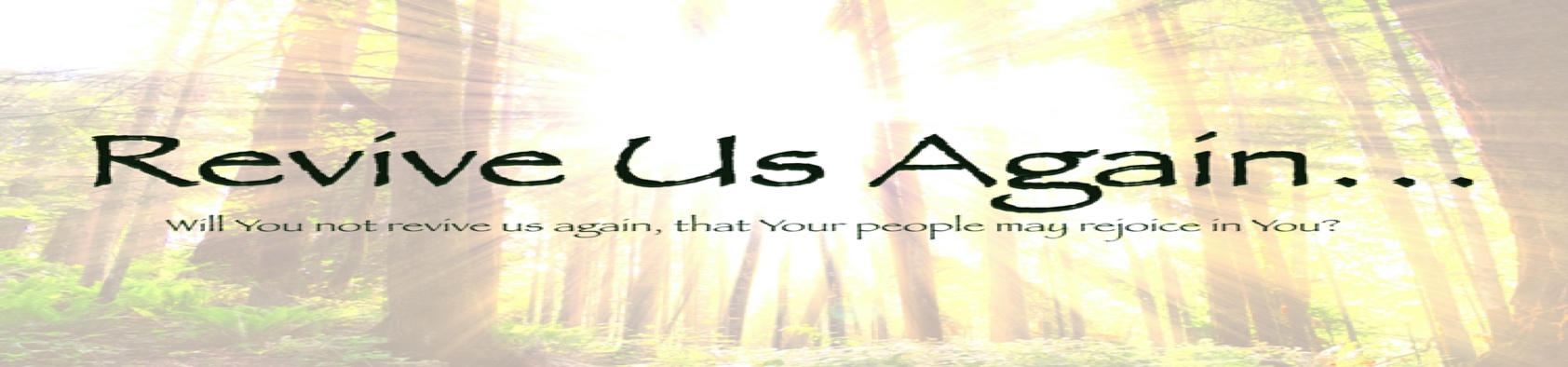 “REVIVE US AGAIN!		THE PROMISE FOR REVIVAL”	              August 30, 2020	Dr. Kevin Clarkson2 Chronicles 6:38-39; 7:14* True revival from Heaven is a possibility, based on “If MY people shall…then I will”* Revival begins among God’s people and then spreads to all people as “spiritual awakening”* God asks us to humble ourselves, pray for others, seek HIS face, and repent of our sins* If we that in sincere, united prayer, then HE GUARANTEES TO…1. Hear Our Prayer 	* Not ALL prayers are automatically received and answered!		Psalm 32:6 For this cause everyone who is godly shall pray to You in a time when You may 				be found; Surely in a flood of great waters they shall not come near him.     NKJV		Isaiah 55:6 Seek the LORD while He may be found, Call upon Him while He is near.    NKJV	   God demands that we	     * Come Clean		Psalm 66:18 If I regard iniquity in my heart, The Lord will not hear.     NKJV		Proverb 28:9 One who turns away his ear from hearing the law, even his prayer is an abomination. NKJV	     * Come in FaithJames 1: 6-7 But let him ask in faith, with no doubting, for he who doubts is like a wave of the sea driven and tossed by the wind. 7 For let not that man suppose that he will receive anything from the Lord; 		  NKJV	     * Come in Jesus’ NameJohn 16: 23-24 And in that day you will ask Me nothing. Most assuredly, I say to you, whatever you ask the Father in My name He will give you. 24 Until now you have asked nothing in My name. Ask, and you will receive, that your joy may be full.				NKJV2.  Forgive Our Sin	* never take this for granted – it took the death of God’s Son to provide our pardonLeviticus 17:11 For the life of the flesh is in the blood, and I have given it to you upon the altar to make atonement for your souls; for it is the blood that makes atonement for the soul.           NKJVMatthew 26:28 For this is My blood of the new covenant, which is shed for many for the remission of sins.			NKJV	* Renewed CleansingPsalm 32:5 I acknowledged my sin to You, and my iniquity I have not hidden, I said, “I will confess my transgressions to the LORD,” and You forgave the iniquity of my sin.	NKJV1 John 1:9 If we confess our sins, He is faithful and just to forgive us our sins and to cleanse us from all unrighteousness.		NKJV	* Restored CommunionPsalm 32:7-8 YOU are my hiding place; YOU shall preserve me from trouble; YOU shall surround me with songs of deliverance. 8 I will instruct you and teach you in the way you should go; I will guide you with My eye.			NKJV1 John 1:7 But if we walk in the light as HE is in the light, we have fellowship with one another, and the blood of Jesus Christ HIS Son cleanses us from all sin.		NKJV	* Rekindled CompassionPsalm 51:12-13, 18 Restore to me the joy of Your salvation, and uphold me by Your generous Spirit. 13 Then I will teach transgressors Your ways, and sinners hall be converted to You. 18 Do good in Your good pleasure to Zion; build the walls of Jerusalem.		NKJV3.  Heal Our Land	* when sin permeates a nation, all kinds of social problems result – only the Lord can cure them!	* Polluted by Innocent BloodshedNumbers 35:33-34 So you shall not pollute the land where you are; for blood defiles the land, and no atonement can be made for the land, for the blood that is shed on it, except by the blood of him who shed it. 34 Therefore do not defile the land which you inhabit, in the midst of which I dwell; for I the LORD dwell among the children of Israel.’”		NKJV	* Polluted by Immoral BehaviorLeviticus 18:24-25 ‘Do not defile yourselves with any of these things; for by all these the nations are defiled, which I am casting out before you. 25 For the land is defiled; therefore I visit the punishment of its iniquity upon it, and the land vomits out its inhabitants.			NKJV	* Polluted by Idolatrous BeliefsRomans 1:21-23 because, although they knew God, they did not glorify Him as God, nor were thankful, but became futile in their thoughts, and their foolish hearts were darkened. 22 Professing to be wise, they became fools, 23 and changed the glory of the incorruptible God into an image made like corruptible man—and birds and four-footed animals and creeping things.		NKJVHosea 4:17 Ephraim is joined to idols, Let him alone.		NKJV